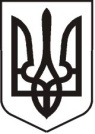 У К Р А Ї Н АЛ У Г А Н С Ь К А    О Б Л А С Т ЬП О П А С Н Я Н С Ь К А    М І С Ь К А    Р А Д АШ О С Т О Г О   С К Л И К А Н Н ЯРОЗПОРЯДЖЕННЯміського голови18.02.2020                                              м. Попасна                                                    № 02-02/28     Про проєкт порядку денного та регламенту    роботи чергової  сто дванадцятої сесії     Попаснянської міської ради шостого  скликанняРозглянувши  пропозиції виконавчого комітету міської ради, заступників міського голови, начальників відділів виконкому міської ради, постійних комісій Попаснянської міської ради,  керуючись п.п. 8, 20 ч.4 ст.42 Закону України «Про місцеве самоврядування в Україні»:Включити до проєкту порядку денного пленарного засідання чергової сто дванадцятої сесії міської ради шостого скликання наступні питання:Про затвердження звіту про виконання місцевого бюджету міста Попасна  за 2019 рік.Доповідь: Омельченко Я.С. –  начальника фінансово-господарського відділу - головного                                                             бухгалтера                                                           Про внесення змін до місцевого бюджету міста Попасна на 2020 рік.Інформація: Омельченко Я.С. –  начальника фінансово-господарського відділу - головного                                                          бухгалтераПро виконання Плану соціально – економічного розвитку м. Попасна за 2019 рік.  Інформація: Кандаурової Т.В. – спеціаліста відділу житлово-комунального                           господарства, архітектури, містобудування та землеустроюПро затвердження Плану соціально-економічного розвитку м.Попасна на 2020 рік.Інформація: Кандаурової Т.В. – спеціаліста відділу житлово-комунального                           господарства, архітектури, містобудування та землеустроюПро приєднання до європейської ініціативи «Угода Мерів». Інформація: Бондаревої М.О. – начальника відділу житлово-комунального                           господарства, архітектури, містобудування та землеустроюПро затвердження Плану дій зі сталого енергетичного розвитку та клімату міста Попасна на період до 2030 року. Інформація: Бондаревої М.О. – начальника відділу житлово-комунального                           господарства, архітектури, містобудування та землеустроюПро згоду з визначенням замовника робіт в рамках реалізації проєкту регіонального розвитку  з капітального ремонту  асфальтобетонного покриття автомобільних доріг.   Інформація: Бондаревої М.О. – начальника відділу житлово-комунального                           господарства, архітектури, містобудування та землеустроюПро прийняття у комунальну власність територіальної громади м.Попасна та передачу на баланс Попаснянського КП «СКП» майна. світлодіодний екран, опора та бетонна подушка Інформація: Бондаревої М.О. – начальника відділу житлово-комунального                           господарства, архітектури, містобудування та землеустроюПро передачу на баланс Попаснянського КП «СКП» об'єктів завершеного будівництва.Капітальний ремонт зовнішнього освітлення по вул. Миру м. Попасна Луганської області (від в’їзду в місто з північної частини міста до вул. Герцена);Реконструкція мереж зовнішнього освітлення по вул. Бахмутська та                  пров.Лермонтова м. Попасна Луганської області;Реконструкція зовнішнього освітлення вулиці Калюжного у місті Попасна Луганської області;Реконструкція зовнішнього освітлення вулиці Черешні у м.Попасна Луганської областіІнформація: Бондаревої М.О. – начальника відділу житлово-комунального                          господарства, архітектури, містобудування та землеустроюПро безоплатне прийняття у комунальну власність територіальної громади м. Попасна та передачу на баланс Попаснянського КП «СКП» вартості об’єктів завершеного будівництва. капітальний ремонт вуличного освітлення  Інформація: Бондаревої М.О. – начальника відділу житлово-комунального                          господарства, архітектури, містобудування та землеустроюПро передачу комунального майна (стели, що розташована по вул. Миронівська) з балансу виконавчого комітету Попаснянської міської ради на баланс Попаснянського КП «СКП».Інформація: Бондаревої М.О. – начальника відділу житлово-комунального                          господарства, архітектури, містобудування та землеустроюПро прийняття у комунальну власність територіальної громади м.Попасна та передачу на баланс Попаснянського КП «СКП» майна. майно,  яке  встановлено в сквері по вул. Суворова Інформація: Гапотченко І.В.  –  заступника міського головиПро прийняття у комунальну власність територіальної громади м.Попасна та передачу на баланс Попаснянського КП «СКП» майна.в’їзна стелаІнформація: Кандаурової Т.В. – спеціаліста відділу житлово-комунального                           господарства, архітектури, містобудування та землеустроюПро внесення змін до рішення  Попаснянської міської ради від 26.06.2017 № 87/7 «Про затвердження переліку об’єктів, що знаходяться в комунальній власності територіальної  громади  м. Попасна (у новій редакції)».Інформація: Кандаурової Т.В. – спеціаліста відділу житлово-комунального                           господарства, архітектури, містобудування та землеустроюПро  звільнення Служби у справах дітей Попаснянської райдержадміністрації від сплати державного мита за повторну видачу свідоцтв про реєстрацію актів цивільного стану у 2020 році.Інформація: Коваленка В.П. – начальника юридичного відділу Про внесення змін до рішення сотої сесії Попаснянської міської ради від 26.11.2019 № 110/6 «Про план діяльності Попаснянської міської ради з підготовки проєктів регуляторних актів на 2020 рік».Інформація: Коваленка В.П. – начальника юридичного відділуПро внесення змін до рішення Попаснянської міської ради від 26.05.2016 № 76/10 «Про затвердження Положення про юридичний відділ виконавчого комітету Попаснянської міської ради».Інформація: Коваленка В.П. – начальника юридичного відділуПро надання дозволу на розробку технічної документації з нормативної грошової оцінки земель міста Попасна Попаснянського району Луганської області. Інформація: Кучеренка К.Ю. - головного спеціаліста відділу житлово-          комунального господарства, архітектури, містобудування та землеустроюПро надання дозволу на розробку технічної документації із землеустрою щодо проведення інвентаризації земель.по вулиці Базарна орієнтовною площею 0,1000 гаІнформація: Кучеренка К.Ю. - головного спеціаліста відділу житлово-          комунального господарства, архітектури, містобудування та землеустроюПро закріплення права комунальної власності на земельну ділянку, яка розташована у м.Попасна та поновлення договору оренди землі.Дочірньому підприємству «Ринок міста Попасна» Луганської обласної спілки споживчих товариств  площею 1,6847 га, розташовану за адресою:   вулиця Миру, 6Інформація: Кучеренка К.Ю. - головного спеціаліста відділу житлово-          комунального господарства, архітектури, містобудування та землеустроюПро надання дозволу на проведення експертної грошової оцінки земельної ділянки для подальшого продажу у власність.Водолазькому Володимиру Миколайовичу за адресою: вулиця Бахмутська, 117аІнформація: Кучеренка К.Ю. - головного спеціаліста відділу житлово-           комунального господарства, архітектури, містобудування та землеустроюПро надання дозволу на розробку проєкту землеустрою  щодо  відведення  земельної ділянки і подальшої передачі її у приватну власність в м.Попасна.Величку Андрію Юрійовичу за адресою: вул. Донецька, біля буд. 1б, орієнтовною площею 0,0100Інформація: Кучеренка К.Ю. - головного спеціаліста відділу житлово-          комунального господарства, архітектури, містобудування та землеустроюПро надання дозволу на розробку проєкту землеустрою  щодо  відведення  земельної ділянки і подальшої передачі її у приватну власність в м.Попасна.Плису Артуру Олеговичу за адресою: вулиця Бахмутська, біля буд. 1, орієнтовною площею 0,0100 гаІнформація: Кучеренка К.Ю. - головного спеціаліста відділу житлово-          комунального господарства, архітектури, містобудування та землеустроюПро надання дозволу на розробку технічної документації із землеустроющодо встановлення меж земельної ділянки в натурі (на місцевості) у м.Попасна.Шопіній Інні Сергіївні за адресою: вулиця Первомайська, 9, площею 0,0144Інформація: Кучеренка К.Ю. - головного спеціаліста відділу житлово-          комунального господарства, архітектури, містобудування та землеустроюПро надання дозволу на розробку проєкту землеустрою  щодо  відведення  земельної ділянки і подальшої передачі її у приватну власність в м.Попасна.Хижняк Маргариті Сергіївні за адресою: вулиця Чернишевського, орієнтовною площею 2,0000 га Хижняку Антону Анатолійовичу за адресою: вул. Чернишевського, орієнтовною площею 2,0000 га Константінову Валентину Олександровичу за адресою: вул. Чернишевського, орієнтовною площею 2,0000 га Саяпіну Володимиру Георгійовичу за адресою: вулиця Чернишевського, орієнтовною площею 2,0000 гаІнформація: Кучеренка К.Ю. - головного спеціаліста відділу житлово-          комунального господарства, архітектури, містобудування та землеустроюПро закріплення права комунальної власності на земельні ділянки та затвердження  проєкту землеустрою щодо   відведення   земельної   ділянки   та  передачі у приватну власність в м. Попасна.Бондаренко Світлані Іванівні за адресою: вулиця Тимірязєва, площею 2,0000 га Бондаренку Сергію Валерійовичу за адресою: вулиця Тимірязєва, площею 2,0000 гаІнформація: Кучеренка К.Ю. - головного спеціаліста відділу житлово-          комунального господарства, архітектури, містобудування та землеустроюПро закріплення права комунальної власності на земельні ділянки та затвердження  проєкту землеустрою щодо   відведення   земельної   ділянки   та  передачі у приватну власність в м.Попасна.Гатченку Сергію Романовичу за адресою: вулиця Тимірязєва, площею 2,0000 га  Гатченку Роману Івановичу за адресою: вулиця Тимірязєва, площею 2,0000 га Василеженко Надії Володимирівні за адресою: вулиця Тимірязєва, площею 2,0000 га Василеженку Валерію Івановичу за адресою: вулиця Тимірязєва, площею 2,0000 га Плису Михайлу Миколайовичу за адресою: вулиця Парусовка, площею 2,0000 га Фіщенку Олександру Володимировичу за адресою: вулиця Тимірязєва, площею 2,0000 га                       Лошатецькому Денису Олександровичу за адресою: вулиця Тимірязєва, площею 2,0000 га Сидорову Віталію Вікторовичу за адресою: вулиця Тимірязєва, площею 2,0000 га  Ілларіоновій Вікторії Василівні за адресою: вулиця Тимірязєва, площею 2,0000 га  Мазніченку Максиму Юрійовичу за адресою: вулиця Тимірязєва, площею 2,0000 га  Літвіновій Зінаїді Михайлівні за адресою: вулиця Тимірязєва, площею 2,0000 га  Нікітіній Олександрі Василівні за адресою: вулиця Тимірязєва, площею 2,0000 га  Нікітіну Андрію Геннадійовичу за адресою: вулиця Тимірязєва, площею 2,0000 га  Гончарову Віталію Вікторовичу за адресою: вулиця Тимірязєва, площею 2,0000 га  Купріковій Наталії Володимирівні за адресою: вулиця Тимірязєва, площею 2,0000 га  Коваленко Олені Миколаївні за адресою: вулиця Тимірязєва, площею 2,0000 га  Коваленку Віталію Петровичу за адресою: вулиця Тимірязєва, площею 2,0000 га  Матковській Сніжані Василівні за адресою: вулиця Тимірязєва, площею 2,0000 га  Інформація: Кучеренка К.Ю. - головного спеціаліста відділу житлово-                     комунального господарства, архітектури, містобудування та землеустроюПро закріплення права комунальної власності на земельні ділянки та затвердження  проєкту землеустрою щодо   відведення   земельної   ділянки   та  передачі у приватну власність в м.Попасна.Гатченку Олегу Миколайовичу за адресою: вулиця Парусовка, площею 2,0000 га Гатченко Марині Костянтинівні за адресою: вулиця Парусовка, площею 2,0000 га Гатченку Дмитру Миколайовичу за адресою: вулиця Парусовка, площею 2,0000 га Інформація: Кучеренка К.Ю. - головного спеціаліста відділу житлово-                     комунального господарства, архітектури, містобудування та землеустроюПро закріплення права комунальної власності на земельні ділянки та затвердження  проєкту землеустрою щодо   відведення   земельної   ділянки   та  передачі у приватну власність в м.Попасна. Онищенку Максиму Юрійовичу за адресою: вулиця Тимірязєва, площею 2,0000 га  Онищенко Олені Валентинівні за адресою: вулиця Тимірязєва, площею 2,0000 га  Онищенку Глібу Юрійовичу за адресою:вулиця Тимірязєва, площею 2,0000 га  Онищенку Юрію Івановичу за адресою: вулиця Тимірязєва, площею 2,0000 га  Подоляці Валентині Михайлівні за адресою: вулиця Тимірязєва, площею 2,0000 га  Інформація: Кучеренка К.Ю. - головного спеціаліста відділу житлово-                    комунального господарства, архітектури, містобудування та землеустроюПро закріплення права комунальної власності на земельні ділянки та затвердження  проєкту землеустрою щодо   відведення   земельної   ділянки   та  передачі у приватну власність в м. Попасна.Павличенку Віктору Миколайовичу за адресою: вулиця Тимірязєва, площею 2,0000 га Павличенко Наталії Володимирівні за адресою: вулиця Тимірязєва, площею 2,0000 га Інформація: Кучеренка К.Ю. - головного спеціаліста відділу житлово-                   комунального господарства, архітектури, містобудування та землеустроюПро закріплення права комунальної власності на земельні ділянки та затвердження  проєкту землеустрою щодо   відведення   земельної   ділянки   та  передачі у приватну власність в м.Попасна. Прокопенко Олені Леонідівні за адресою: вулиця Тимірязєва, площею 2,0000 га Прокопенку Олександру Сергійовичу за адресою: вулиця Тимірязєва, площею 2,0000 га Кучеренко Анастасії Леонідівні за адресою: вулиця Тимірязєва, площею 2,0000 га Кучеренку Костянтину Юрійовичу за адресою: вулиця Тимірязєва, площею 2,0000 га  Інформація: Кандаурової Т.В. – спеціаліста відділу житлово-комунального господарства,                                                       архітектури, містобудування та землеустроюПро закріплення права комунальної власності на земельні ділянки та затвердження  проєкту землеустрою щодо   відведення   земельної   ділянки   та  передачі у приватну власність в м.Попасна. Шингірій Світлані Олексіївні за адресою: вулиця Тимірязєва, площею 2,0000 га Бруньку Борису Олександровичу за адресою: вулиця Тимірязєва, площею 2,0000 га Інформація: Кучеренка К.Ю. - головного спеціаліста відділу житлово-         комунального господарства, архітектури, містобудування та землеустроюПро закріплення права комунальної власності на земельну ділянку та  затвердження  проєкту землеустрою щодо   відведення   земельної   ділянки  і передачі її у приватну власність в м.Попасна. Лобаньову Станіславу Олексійовичу за адресою: вулиця Донецька, біля буд. 1 площею 0,0036 гаІнформація: Кучеренка К.Ю. - головного спеціаліста відділу житлово-                    комунального господарства, архітектури, містобудування та землеустроюПро закріплення права комунальної власності на земельну ділянку та  затвердження  проєкту землеустрою щодо   відведення   земельної   ділянки  і передачі її у приватну власність в м.Попасна.Триполці Едуарду Анатолійовичу за адресою: біля буд. № 1, провулок Службовий, площею 0,0059 гаІнформація: Кучеренка К.Ю. - головного спеціаліста відділу житлово-                   комунального господарства, архітектури, містобудування та землеустроюРегламент роботи сесії:Для доповіді – до 30 хвилинДля інформації – до 10 хвилинДля виступів – до 5 хвилинДля повторних виступів – до 3 хвилинПерерву зробити через 1,5 години роботи сесії на 10 хвилинПленарне засідання  сто дванадцятої сесії  провести 20 лютого 2020  року  о  10.00 годині в залі  засідань адмінбудівлі міської ради.Контроль за виконанням розпорядження залишаю за собою.Міський голова                                                                                  Ю.І.Онищенко Кулік 2 07 02